  OVE  GODINE UČENICI PRVOG  RAZREDA PO PRVI PUTA SU OBILJEŽAVALI DANE KRUHA.  SLUŠALI SU  IGROKAZ O VAŽNOM ZRNU, NAUČILI KAKO OD ZRNA NASTAJE KRUH ,PJEVALI SU PJESMU O MLINU,  CRTALI SU PEKARSKE PRIZVODE I NAUČILI DA BEZ KRUHA NEMA ŽIVOTA. NA SATU VJERONAUKA  NA SVEMU TOME ZAHVALILI SU BOGU  I U STAKLENKAMA  IZLOŽILI BOŽJE DAROVE. U SVOJOJ UČIONICI PRIPREMILI  SU RAZREDNU IZLOŽBU, NA KOJOJ JE OSIM KRUHA BILO I DRUGIH  PLODOVA ZEMLJE. HVALA  VRIJEDNIM  MAMAMA I BAKAMA  ŠTO SU NAM U TOME POMOGLE !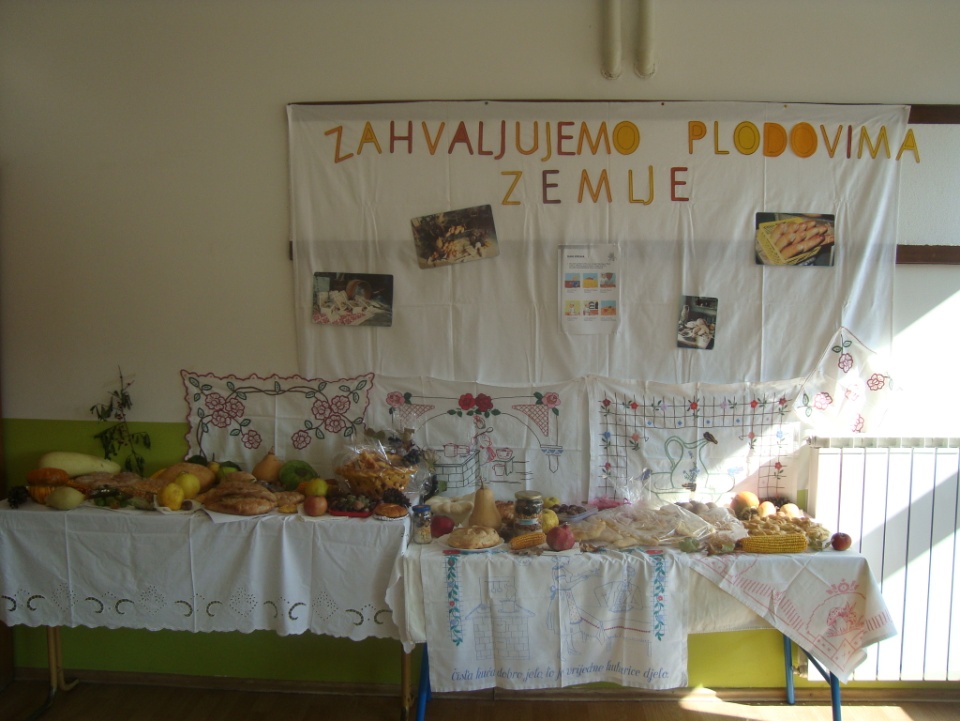 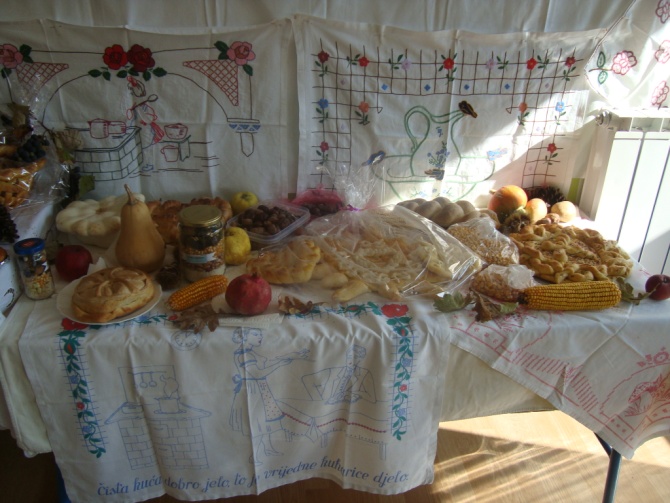 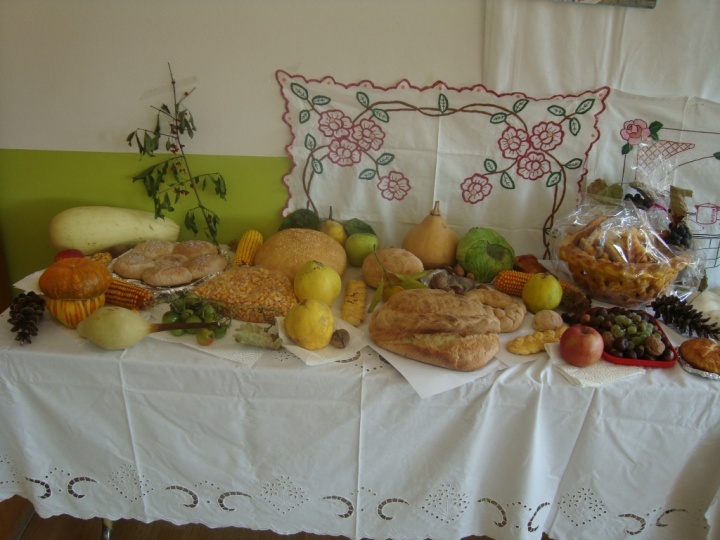 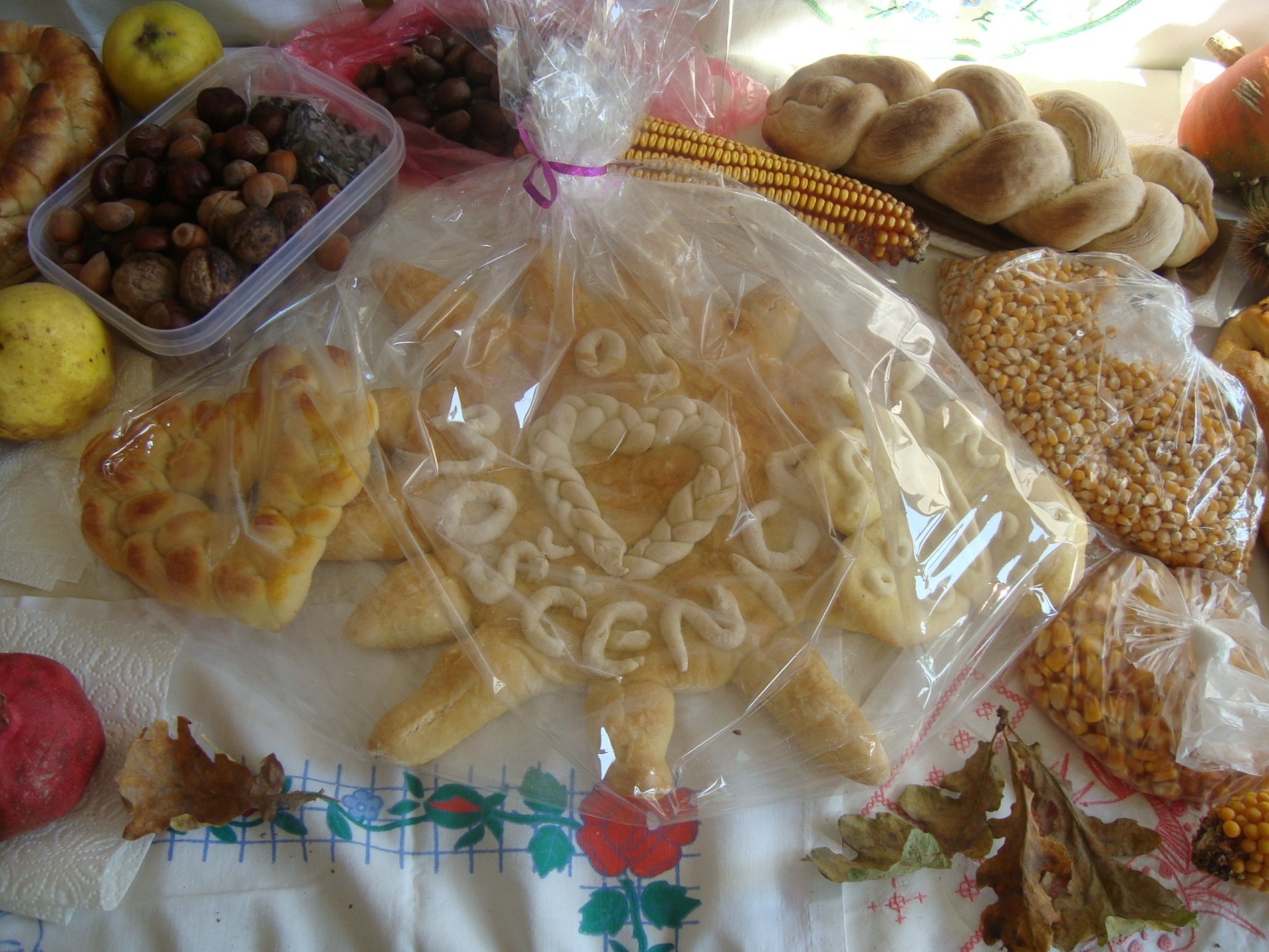 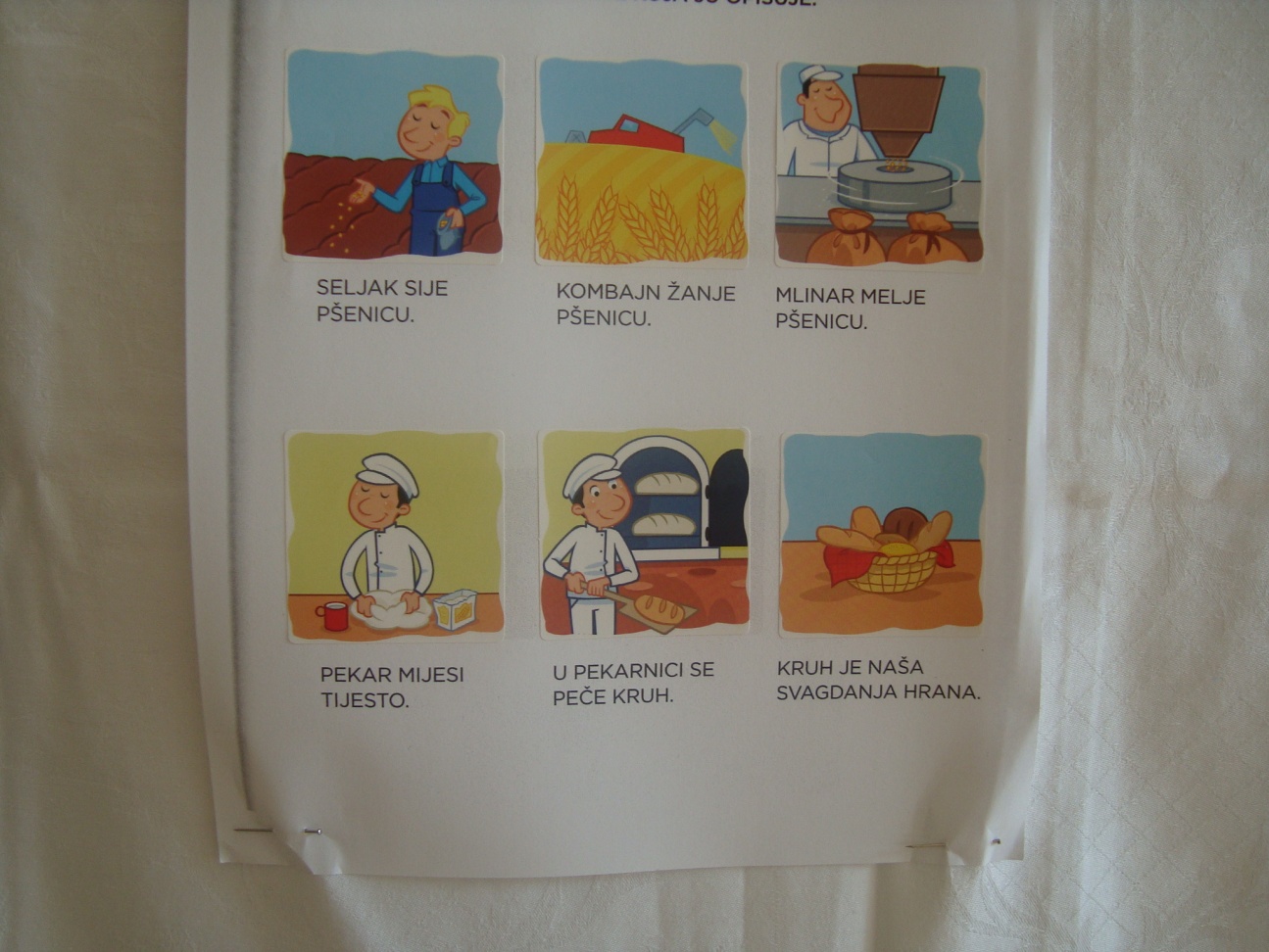 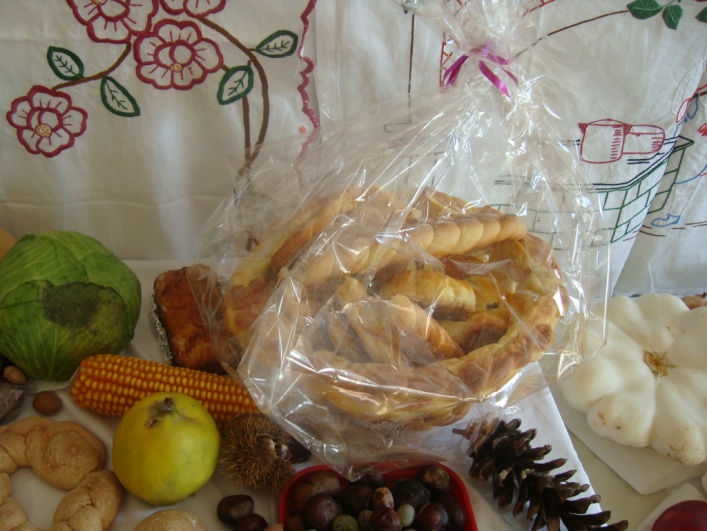 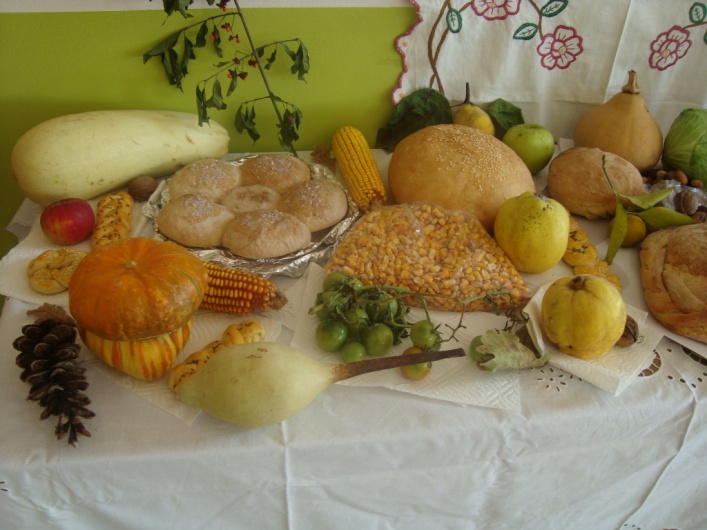 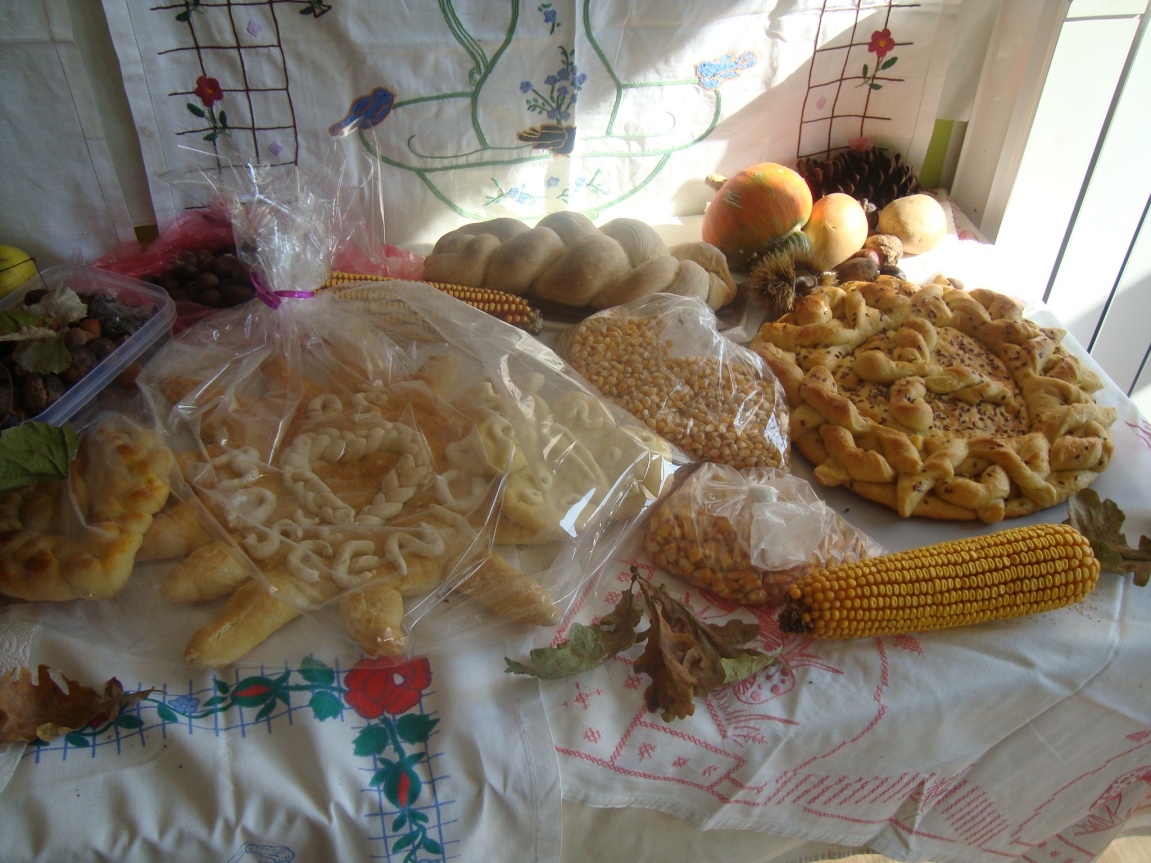 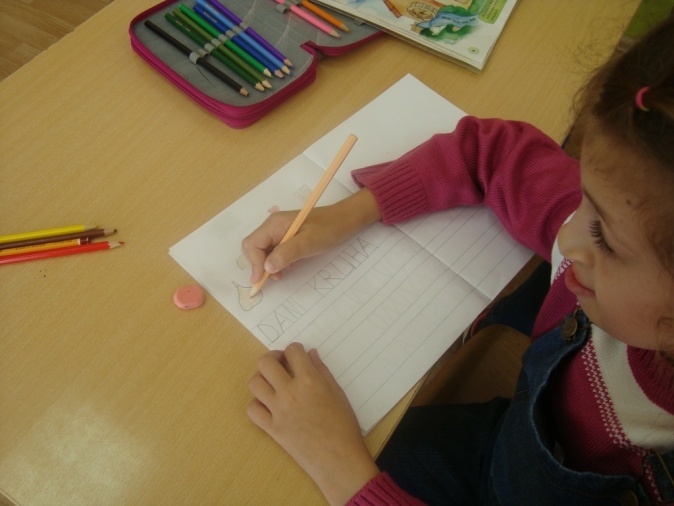 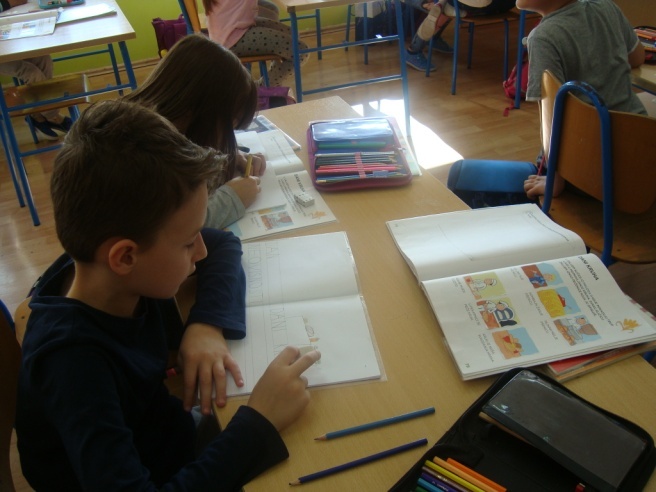 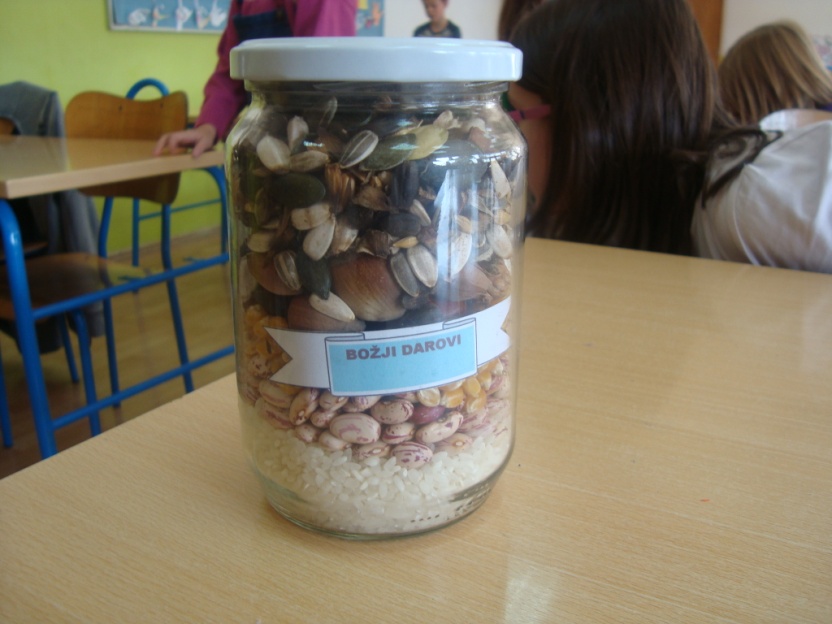 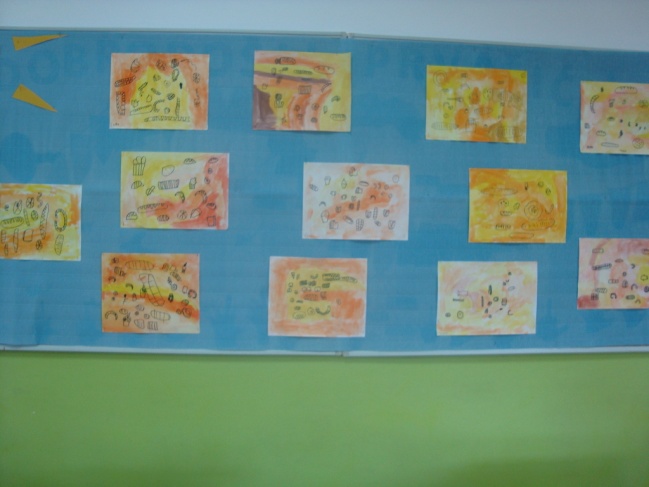 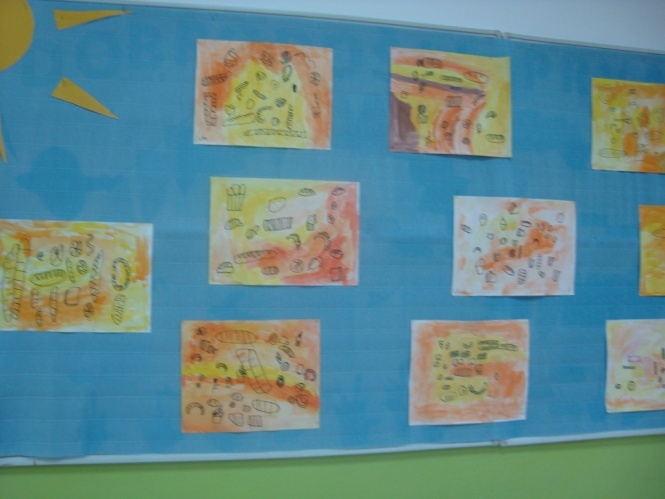 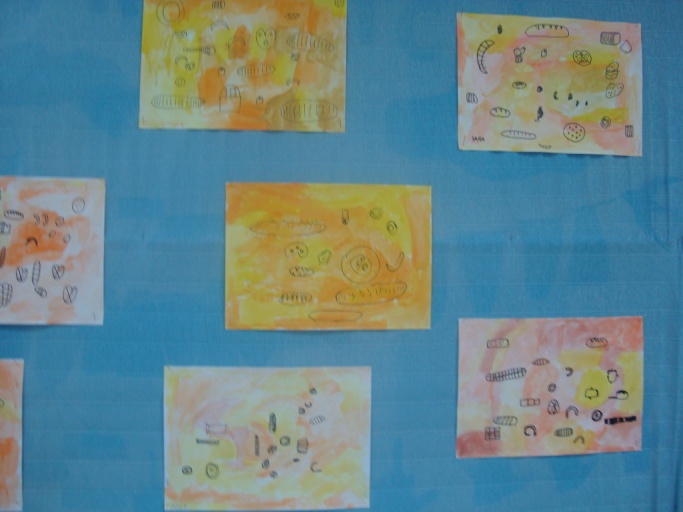                             UČENICI PRVOG RAZREDA I UČITELJICA IVANČICA